实时发布第十七届香港亚洲电影投资会圆满结束 颁奖典礼见证十八项电影大奖载誉出炉 总值超过二百万港元 共创业界佳话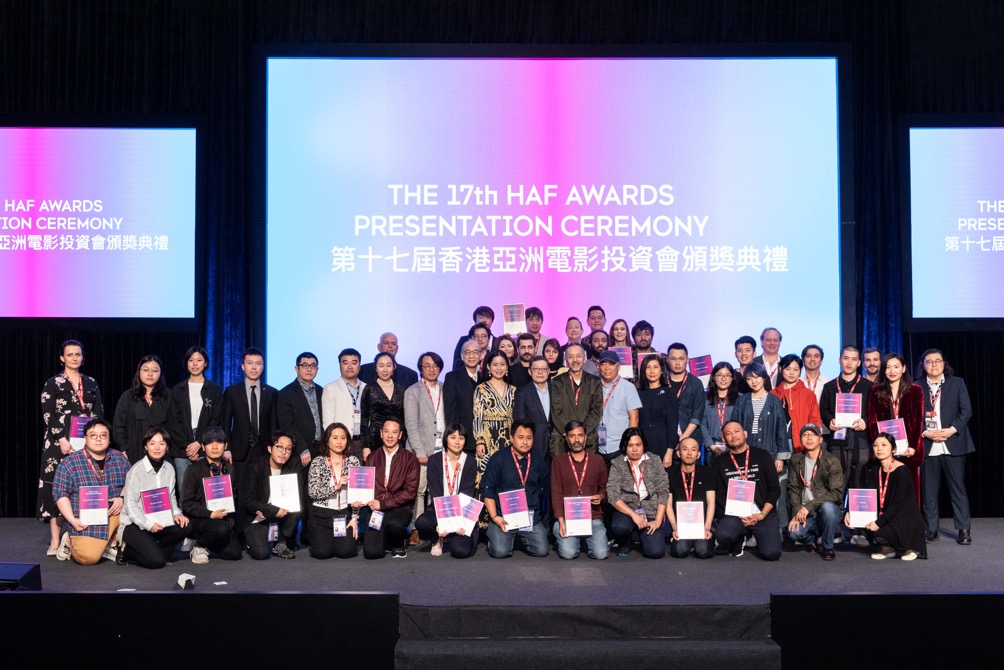 2019年3月20日（香港） – 为期三日的年度亚洲影坛盛事，第十七届香港亚洲电影投资会（HAF）今日圆满闭幕。其颁奖典礼亦于香港会议展览中心顺利举行，颁发共十八项、总值超过二百万港元的电影大奖，奖项数目和总值为历年最高。来自世界各地的出色电影人材、顶尖投资者及业界翘楚，共同见证和庆贺一众获奖的优秀亚洲电影新生代诞生。作为亚洲区内首屈一指的电影融资平台，今年HAF收到数百份来自多个亚洲国家及地区的电影计划申请，其中挑选出42项入围电影计划，包括19项制作中的电影计划。「制作中项目」（WIP）已踏入第三届，除剧情片外今年起更开设纪录片单元，为不同类型的电影计划寻找后期制作资金和伙伴、物色发行商和销售代理及海外电影节展映机会。一连三日的HAF活动吸引了众多国际顶级电影同业参与，透过商务会议、公开提案会及各项联谊活动，让世界各地的优秀电影人材与顶尖业界发掘合作机会、开拓商机。HAF总监王庆锵先生表示：「第十七届香港亚洲电影投资会圆满举行，承蒙合作伙伴、赞助商和电影界顶力的参与和鼎力支持，令奖项数目和总值创历年新高，为电影业注入更多资源及实现电影梦的机会。HAF承诺未来将继续为电影人材缔造崭新机遇，成就更多杰出和优质的电影项目，让本地及亚洲电影产业蓬勃发展。」得奖电影计划如下：1.「香港亚洲电影投资会大奖」（由创意香港、香港电影发展基金及香港亚洲电影投资会赞助) 由创意香港助理总监冯永先生颁发的「香港亚洲电影投资会大奖」分香港区及海外地区两个奖项。奖项分别由《刺杀黄大仙》（香港）及《Our Apprenticeship》（日本）夺得。项目评审委员会依据电影计划的原创性及创意，选出两位得奖者，分别可获得现金奖150,000港元（约19,200美元）。 2.「WIP纪录片大奖」（由创意香港、香港电影发展基金及香港亚洲电影投资会赞助) 为WIP纪录片类别首度增设的「WIP纪录片大奖」。奖项旨在鼓励及推动纪录片的发展，由《Odoriko》（日本）夺得。得奖者可获得现金奖78,000港元（约10,000美元）。 3. 「HAF 迈进戛納」 （由香港亚洲电影投资会及Marché du Film颁发 )与戛纳电影市场（Marché du Film）携手合作，「HAF迈进戛纳」将为电影人提供戛纳电影市场特别放映的机会，协助优秀作品开启国际影坛的大门。余立平先生将为入围的《Odoriko》（日本）、《活着唱着》（中国）、《叔．叔》（香港）、《Invitation》（印度）和《Marygoround》（波兰）五个电影计划团队提供总值75,000人民币（约87,000港元）的旅费补助。4.「香港画天青年导演大奖」（由香港画天文化传媒有限公司赞助) 《寂寞有害》（香港）勇夺首设的「香港画天青年导演大奖」，奖项旨在鼓励香港的青年导演创作以香港为题材，并具个人风格的电影。得奖者可获得现金奖150,000港元（约19,200美元）。5.「mm2 大奖」（由mm2 全亚影视娱乐有限公司赞助) 「mm2 大奖」旨在支持及鼓励艺术及商业价值兼备的华语电影计划，奖项由《刺杀黄大仙》（香港）勇夺。得奖者可获得现金奖100,000港元（约12,800美元）。 6.「万达菁英+计划大奖」（由万达影视传媒有限公司赞助)「万达菁英+计划大奖」根植于万达影视于2017年推出的菁英+电影人计划，致力于发掘、鼓励新生电影创作力量，整合万达全产业链优势，为华语电影工业输送新鲜血液。得奖作品《太后与我》（中国）由万达影视传媒有限公司代表选出，可获得现金奖100,000港元（约12,800美元）。7.「万众注艺电影大奖」（由万众注艺文化产业赞助)继2016年后再度增设的「万众注艺电影大奖」，由注艺与万科合资公司万众注艺文化产业赞助设立，旨在鼓励商业与艺术价值并重的电影项目，挖掘并支持更多优秀杰出青年电影人及电影项目。奖项由《晚歌》（中国）夺得。得奖者可获得现金奖100,000港元（约12,800美元）。得奖项目还可免费入驻万众注艺创意艺术孵化器，全方位对接注艺与万科的优质资源，打造享誉全球的优质作品。8.「KOFIC大奖」（由韩国电影振兴委员会赞助)韩国电影振兴委员会一直致力推动亚洲区内电影业，「KOFIC大奖」旨在鼓励具潜质的亚洲电影项目。奖项由《Zalava》（伊朗）勇夺。得奖者可获得现金奖100,000港元（约12,800美元）。 9.「纪念博伟达亚洲电影计划大奖」（由博伟达电影基金会、创意香港及香港电影发展基金赞助） 「纪念博伟达亚洲电影计划大奖」得主为《Belonging》（孟加拉），奖项为纪念已故著名电影监制及 HAF 创办人之一的博伟达先生而成立。得奖者将由博伟达电影基金会代表选出，得奖导演须为 35 岁以下，过往执导作品不超过三部剧情长片，可获得现金奖50,000港元（约6,400美元）。10. 「吴天明后期制作大奖」 （由中国电影基金会—吴天明青年电影专项基金赞助 ) 「吴天明后期制作大奖」旨在支持及鼓励优秀青年电影项目，得奖者《大河唱》（中国）可获得由上海立鼎文化发展有限公司给予的后期制作支持，价值 300,000 人民币（约 365,000 港元）。11. 「White Light后期制作大奖」 （由北京先力电影器材集团赞助 )为支持创新的电影作品及鼓励优秀的亚洲导演，两项「White Light后期制作大奖」分别颁发给HAF的电影计划《Circa》（菲律宾），以及入选 WIP的电影计划《The Shepherdess and the Seven Songs》（印度）。每个得奖计划均获泰国曼谷 White Light Studio 赞助后期制作服务，各价值15,000美元（约117,300港元）。12. 「G2D 后期制作大奖」 （由G2D赞助 )「G2D后期制作大奖」两个奖项分别于 HAF 以及 WIP电影计划中挑选，得奖者分别是《Belonging》（孟加拉）及《On High Ice》（以色列、南韩），各获得价值15,000美元（约117,300港元）的声音后期制作服务。全套服务价值25,000美元，包括拟音、音效设计、对白剪辑、背景音效及为期六天的最后混音。13. 「北京先力电影计划大奖」 （由北京先力电影器材集团赞助 ) 「北京先力电影计划大奖」得主为《大祭司》（中国），奖项旨在支持及鼓励高质素的电影项目。得奖者可获北京先力电影器材集团提供的器材支持，价值150,000人民币（约175,000港元），获奖项目必须在内地拍摄才可享有此奖项优惠。14.「乌迪内Focus Asia大奖」（由乌甸尼远东国际电影节赞助)「乌迪内Focus Asia大奖」旨在鼓励及促进欧洲和亚洲两地的联合电影制作。得奖作品《The Grandstand》（菲律宾）是由意大利乌迪内远东国际电影节（FEFF）的策展人选出。电影计划代表将获邀参与乌迪内远东国际电影节Focus Asia 2019，并得到价值7,000欧元（约62,000港元）的来回机票及住宿赞助。 15.「Network of Asian Fantastic Films 大奖」（由富川国际奇幻电影节赞助)「Network of Asian Fantastic Films 大奖」得奖者是《刺杀黄大仙》（香港），电影计划代表将获邀参与富川国际奇幻电影节举行的Network of Asian Fantastic Films 2019，并得到价值2,700美元（约21,100港元）的来回机票及住宿赞助。 第十七届香港亚洲电影投资会（HAF）完整得奖电影计划名单请参阅附件一。 详细电影计划资料，请浏览︰ 「香港亚洲电影投资会」入选电影计划︰https://www.haf.org.hk/project.php「制作中项目推介会」入选电影计划︰https://www.haf.org.hk/wiplabproject.php「绿灯行动」入选电影计划︰https://www.haf.org.hk/operationgreenlight图片下载︰https://www.dropbox.com/sh/ndpstenfxnsld50/AABBhRaKWM3KzMau4xbDZWOda?dl=0有关香港亚洲电影投资会的更多详情，请浏览网站 http://www.haf.org.hk/ 以及 HAF Facebook 专页 https://www.facebook.com/hafhkiffs/。媒体垂询，请联络： VT Comms 欧阳珊 	方妍惠 电话：(852) 2787 0706 	电话：(852) 2787 0220      (852) 9887 9387 	      (852) 6098 1568 电邮：alice@vtcomms.com 	电邮：yuki@vtcomms.com 香港亚洲电影投资会 吕艳嘉电话：(852) 2102 7359电邮：christine_lui@hkiff.org.hk- 完 -香港亚洲电影投资会 （HAF ) 简介香港亚洲电影投资会（HAF）是亚洲首要的电影融资平台，每年选出 25 至 30 个全新电影计 划，邀请计划制作人于为期三日的投资会，与过千名来自最少 35 个国家及地区的投资者、制片人、发行商和买家洽谈合作，为亚洲电影人提供平台，开拓商机。HAF每年与亚洲最大，吸引超过 8,000 位专业人士参与的影视展——「香港国际影视展」同期举行，成为 HAF 其中一大优势。 HAF致力与国际伙伴携手合作，为电影人发掘更多元的机会。主要伙伴包括爱奇艺（中国）、 福斯国际制作（大中华）（美国）、Cinemart（荷兰）、Asian Project Market（南韩）、Independent Film Project （美国）、金马创投会议（台湾）及New Cinema Network（意大利）等。在创意香港、电影发展基金等机构的资助下，投资会设立现金及非现金奖项，总值约十五万美元。曾参与 HAF 的电影人包括来自中国的贾樟柯、姜文、陆川及宁浩；香港的陈可辛、关锦鹏、许鞍华、陈果及彭浩翔；台湾的蔡明亮、魏德圣、钟孟宏及戴立忍；日本的是枝裕和、黑泽清、河濑直美及岩井俊二；南韩的朴赞郁、金知云、奉俊昊及林常树；以及泰国的阿彼察邦韦拉斯花古、吕翼谋、朗斯尼美毕达及彭力云旦拿域安。香港国际电影节协会简介香港国际电影节协会（HKIFFS）是一个非牟利及非官方的慈善团体，致力发扬电影文化，推广光影艺术。为发展香港及亚洲的电影文化，协会于每年三、四月期间均举办两项旗舰活动，包括「香港国际电影节（HKIFF）」及「香港亚洲电影投资会（HAF）」；八月份举办以年轻观众口味为主的「Cine Fan 夏日国际电影节（SummerIFF）」。另外协会于 2013 年 4 月创办「电影节发烧友（Cine Fan）」，节目旨于推广丰富多元的电影文化，每月为香港观众带来主流电影以外的精选佳作。 透过全年活动，协会期望加强世界各地对亚洲、香港及中国电影文化的欣赏，并把各地具启发性的电影带到香港，丰富本地精神文化生活。 香港国际电影节协会致力呈献高质的电影节目、发掘亚洲及中国电影的新领域、为香港电影举办各种讲座并出版有口皆碑的书刊，皆为协会带来独特崇高的国际声望，有助于本地及国际上推广香港电影。附件一：第十七届香港亚洲电影投资会完整得奖者名单1. 香港亚洲电影投资会大奖 （香港区）Director 导演：WONG Hoi 黄鐦Producer 监制：Derek KWOK Tsz-kin 郭子健Production Company 制作公司：12 Production 实现工作室Details详情：https://www.haf.org.hk/upload/files/project/20190118144517_2374.pdf2. 香港亚洲电影投资会大奖 （海外地区）Director 导演：HAMAGUCHI Ryusuke 滨口龙介Producer 监制：YAMAMOTO Teruhisa 山本晃久Production Company 制作公司：C&I Entertainment Co., Ltd.Detail 详情：https://www.haf.org.hk/upload/files/project/20190118143554_2356.pdf3. WIP纪录片大奖Director 导演：OKUTANI Yoichiro 奥谷洋一郎Producer 监制：SHIOBARA Fumiko 塩原史子Production Company 制作公司：Shiobara Office, Inc.Detail 详情：https://www.haf.org.hk/upload/files/wiplabproject/20190124083415_278.pdf4. 入选「HAF迈进戛納」电影计划名单 Director 导演：OKUTANI Yoichiro 奥谷洋一郎Producer 监制：SHIOBARA Fumiko 塩原史子Production Company 制作公司：Shiobara Office, Inc.Detail 详情：https://www.haf.org.hk/upload/files/wiplabproject/20190124083415_278.pdfDirector 导演：Johnny MA 马楠Producer 监制：WU Xianjian 邬宪健, WANG Jing 王婧, Vincent Wang 王琮Production Company 制作公司：IMAGE X Productions 上海俊睿文化传播有限公司Detail 详情：https://www.haf.org.hk/upload/files/wiplabproject2/20190222104251_103.pdfDirector 导演：Ray YEUNG 杨曜恺Producer 监制：Michael J. WERNER 温煦宇, Teresa KWONG 邝珮诗, Sandy YIP 叶慧珊Production Company 制作公司：New Voice Film Productions Ltd. 先响电影製作公司Detail 详情：https://www.haf.org.hk/upload/files/wiplabproject2/20190213120729_94.pdfDirector 导演：Saurav RAIProducer 监制：Ankita PURKAYASTHA, Saurav RAI, Sanjay GULATIProduction Company 制作公司：Tree Chirps, Crawling Angel Films (Co-Production)Detail 详情：https://www.haf.org.hk/upload/files/wiplabproject2/20190213120352_76.pdfDirector 导演：Daria WOSZEKProducer 监制：Marcin LECH, Daria WOSZEKProduction Company 制作公司：Jutrzenka StudioDetail 详情：https://www.haf.org.hk/upload/files/wiplabproject2/20190213120448_79.pdf5. 香港画天青年导演大奖Director 导演：CHEUNG Siu-hong 张兆康Producer 监制：WANG Jing 王婧Production Company 制作公司：East Eighteen Limited 东十八有限公司Details详情：https://www.haf.org.hk/upload/files/project/20190118143633_2359.pdf6. mm2大奖 Director 导演：WONG Hoi 黄鐦Producer 监制：Derek KWOK Tsz-kin 郭子健Production Company 制作公司：12 Production 实现工作室Details详情：https://www.haf.org.hk/upload/files/project/20190118144517_2374.pdf7. 万达菁英+计划大奖 Director 导演：ZHAO Wenjia 赵文佳Producer 监制：Homber YIN 尹红波Production Company 制作公司：Haining Sunshine Films Limited 海宁盛夏影业有限公司Detail 详情：https://www.haf.org.hk/upload/files/project/20190118143811_2362.pdf8. 万众注艺电影大奖Director 导演：ZHU Xin 祝新Producer 监制：ZHANG Lu 张律, ZHAO Jin 赵晋, CAO Liuying 曹柳莺Production Company 制作公司：MIDNIGHT BLUR FILMS 午夜失焦(杭州)文化传播有限公司Detail 详情：https://www.haf.org.hk/upload/files/project/20190118144450_2371.pdf9. KOFIC大奖Director 导演：Arsalan AMIRIProducer 监制：Ida PANAHANDEH, Yoshie Ruth LINTON (Co-Producer)Production Company 制作公司：Evareh Film StudioDetail 详情：https://www.haf.org.hk/upload/files/project/20190118144901_2381.pdf 10. 纪念博伟达亚洲电影计划大奖Director 导演：Abid Hossain KHANProducer 监制：Rubaiyat HOSSAIN, Aadnan Imtiaz AHMEDProduction Company 制作公司：Khona TalkiesDetail 详情：https://www.haf.org.hk/upload/files/project/20190118134016_2323.pdf11. 吴天明后期制作大奖Director 导演：KE Yongquan 柯永权, YANG Zhichun 杨植淳, HE Yuan 和渊Producer 监制：CAO Zhixiong 曹志雄Production Company 制作公司：Insight Creation Co., Ltd. 北京观正影视文化传播有限公司Detail 详情：https://www.haf.org.hk/upload/files/wiplabproject/20190124084355_286.pdf12. White Light后期制作大奖（HAF计划）Director 导演：Adolfo ALIX JR.Producer 监制：Didier COSTETProduction Company 制作公司：Swift ProductionsDetail 详情：https://www.haf.org.hk/upload/files/project/20190118134254_2337.pdf13. White Light后期制作大奖（WIP计划）Director 导演：Pushpendra SINGHProducer 监制：Pushpendra SINGH, Gulab Singh TANWAR, Sanjay GULATI, Ajit Singh RATHOREProduction Company 制作公司：Saarthi Entertainment, Crawling Angel FilmsDetail 详情：https://www.haf.org.hk/upload/files/wiplabproject2/20190213120603_85.pdf14. G2D 后期制作大奖（HAF计划）Director 导演：Abid Hossain KHANProducer 监制：Rubaiyat HOSSAIN, Aadnan Imtiaz AHMEDProduction Company 制作公司：Khona TalkiesDetail 详情：https://www.haf.org.hk/upload/files/project/20190118134016_2323.pdf15. G2D 后期制作大奖（WIP计划）Director 导演：Gary KAM Byung-seok 甘秉锡Producer 监制：Naama PYRITZProduction Company 制作公司：Ingenue ProductionsDetail 详情：https://www.haf.org.hk/upload/files/wiplabproject/20190124083708_281.pdf16. 北京先力电影计划大奖Director 导演：Renai WEI Yongyao 韦永垚Producer 监制：ZHAO Jin 赵晋, XU Jiahan 徐佳含Production Company 制作公司：MIDNIGHT BLUR FILMS 午夜失焦(杭州)文化傳播有限公司Detail 详情：https://www.haf.org.hk/upload/files/project/20190117190121_2293.pdf17. 乌迪内Focus Asia大奖Director 导演：Mikhail REDProducer 监制：Pauline ZAMORAProduction Company 制作公司：Globe StudiosDetail 详情：https://www.haf.org.hk/upload/files/project/20190118134355_2341.pdf18. Network of Asian Fantastic Films大奖Director 导演：WONG Hoi 黄鐦Producer 监制：Derek KWOK Tsz-kin 郭子健Production Company 制作公司：12 Production 实现工作室Details详情：https://www.haf.org.hk/upload/files/project/20190118144517_2374.pdfWong Tai Sin Assassination 刺杀黄大仙Hong Kong 香港Our ApprenticeshipJapan 日本OdorikoJapan 日本OdorikoJapan 日本To Live To Sing 活着唱着China 中国SUK SUK 叔．叔Hong Kong 香港InvitationIndia 印度MarygoroundPoland 波兰Solitary Kills 寂寞有害Hong Kong 香港Wong Tai Sin Assassination 刺杀黄大仙Hong Kong 香港A Story of HERS 太后与我China 中国Who is Sleeping on My Pillow? 晚歌China 中国ZalavaIran 伊朗BelongingBangladesh 孟加拉The River in Me 大河唱China 中国Circahe Philippines 菲律宾The Shepherdess and the Seven SongsIndia 印度BelongingBangladesh 孟加拉On High IceIsrael 以色列, South Korea 南韩The Priest in the Village 大祭司China 中国The GrandstandThe Philippines 菲律宾Wong Tai Sin Assassination 刺杀黄大仙Hong Kong 香港